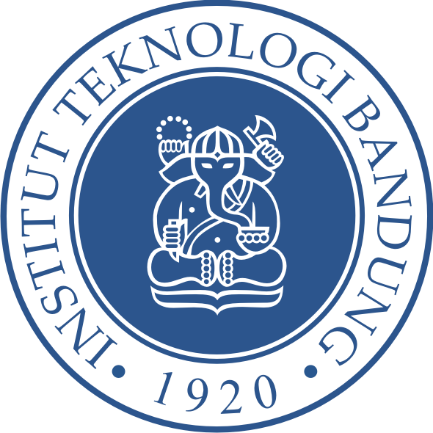 DATA KINERJAPEMANTAUAN DAN EVALUASI PERINGKAT AKREDITASI PROGRAM STUDI MAGISTER……………………………………………INSTITUT TEKNOLOGI BANDUNGBANDUNG<TAHUN>IDENTITAS pENGUSULPerguruan Tinggi	:	Institut Teknologi BandungUnit Pengelola Program Studi	:	<Nama Fakultas / Sekolah>Jenis Program	:	MagisterNama Program Studi	:	<Nama Program Studi>Alamat	:	<Alamat Program Studi>Nomor Telepon	:	<No Telepon Program Studi>E-mail dan Website	:	itbbanpt@spm.itb.ac.id, http://www.itb.ac.id/ Nomor SK Pendirian PT 1)	:	Peraturan Pemerintah No. 6/1959Tanggal SK Pendirian PT	:	28 Februari 1959Pejabat Penandatanganan SK Pendirian PT	:	PRESIDEN REPUBLIK INDONESIA – SOEKARNO
MENTERI PENDIDIKAN, PENGAJARAN DAN KEBUDAJAAN - PRIJONONomor SK Pembukaan PS 2)	:	<Nomor SK Pembukaan PS>Tanggal SK Pembukaan PS	:	<Tanggal SK Pembukaan PS>Pejabat Penandatanganan SK Pembukaan PS	:	<Nama Pejabat>Tahun Pertama Kali Menerima Mahasiswa	:	<Tahun>Peringkat  TerbaruAkreditasi PS	:	<Peringkat Akreditasi> Nomor SK BAN-PT	:	<No SK BAN PT>Daftar Program Studi di Unit Pengelola Program Studi (UPPS)Keterangan:1)  Lampirkan salinan Surat Keputusan Pendirian Perguruan Tinggi.2) Lampirkan salinan Surat Keputusan Pembukaan Program Studi.3)  Lampirkan salinan Surat Keputusan Akreditasi Program Studi terbaru.4) Diisi dengan jumlah mahasiswa aktif di masing-masing PS saat TS.IDENTITAS TIM PENYUSUN 
data kinerja Nama	:	......................................................................NIDN	:	......................................................................Jabatan	:	......................................................................Tanggal Pengisian	:	DD-MM-YYYYTanda Tangan	:	Nama	:	......................................................................NIDN	:	......................................................................Jabatan	:	......................................................................Tanggal Pengisian	:	DD-MM-YYYYTanda Tangan	:	Nama	:	......................................................................NIDN	:	......................................................................Jabatan	:	......................................................................Tanggal Pengisian	:	DD-MM-YYYYTanda Tangan	:	Nama	:	......................................................................NIDN	:	......................................................................Jabatan	:	......................................................................Tanggal Pengisian	:	DD-MM-YYYYTanda Tangan	:	Nama	:	......................................................................NIDN	:	......................................................................Jabatan	:	......................................................................Tanggal Pengisian	:	DD-MM-YYYYTanda Tangan	:	Nama	:	......................................................................NIDN	:	......................................................................Jabatan	:	......................................................................Tanggal Pengisian	:	DD-MM-YYYYTanda Tangan	:	KATA PENGANTAR<Isi Kata Pengantar><Isi Kata Pengantar><Isi Kata Pengantar><Isi Kata Pengantar><Isi Kata Pengantar>DAFTAR ISIIDENTITAS PENGUSULIDENTITAS TIM PENYUSUN DATA KINERJAKATA PENGANTARDAFTAR ISITATA PAMONG, TATA KELOLA, DAN KERJASAMATabel 1.a.1) Kerja sama Pendidikan Tabel 1.a.2) Kerja sama PenelitianTabel 1.a.3) Kerja sama Pengabdian kepada MasyarakatMAHASISWATabel 2.a MahasiswaTabel 2.b Mahasiswa Asing….Tabel…Tabel…Tata Pamong, Tata Kelola, dan Kerja sama1.1 Kerja samaTuliskan kerja sama tridharma di Unit Pengelola Program Studi (UPPS) dalam 3 tahun terakhir dengan mengikuti format tabel berikut ini. Tabel 1.a.1) Kerja sama PendidikanTabel 1.a.2) Kerja sama PenelitianTabel 1.a.3) Kerja sama Pengabdian kepada MasyarakatKeterangan:1) 	Beri tanda V pada kolom yang sesuai2)	Diisi dengan judul kegiatan Kerja sama yang sudah terimplementasikan, melibatkan sumber daya UPPS dan memberikan manfaat bagi Program Studi yang diakreditasi. 3)	Bukti Kerja sama dapat berupa Surat Penugasan, Surat Perjanjian Kerja sama (SPK), bukti-bukti pelaksanaan (laporan, hasil Kerja sama, luaran Kerja sama), atau bukti lain yang relevan. Dokumen Memorandum of Understanding (MoU), Memorandum of Agreement (MoA), atau dokumen sejenis yang memayungi pelaksanaan kerja sama, tidak dapat dijadikan bukti realisasi kerja sama. Mahasiswa2.1. Mahasiswa Program Studi Tuliskan data jumlah mahasiswa baru, jumlah mahasiswa aktif, dan jumlah lulusan di program studi dalam 3(tiga) tahun terakhir dengan mengikuti format tabel berikut ini. Data diambil dari Form Pemantauan Tahap 1 – Tabel 1 Mahasiswa dan Lulusan.Tabel 2.a MahasiswaKeterangan:TS = Tahun akademik penuh terakhir saat pemantauan 2.2. Mahasiswa AsingTuliskan data jumlah mahasiswa asing aktif di program studi dalam 3 (tiga) tahun terakhir dengan mengikuti format tabel berikut ini. Data diambil dari Form Pemantauan Tahap 1 – Tabel 2 Mahasiswa Asing. Tabel 2 Mahasiswa Asing. Keterangan:TS = Tahun akademik penuh terakhir saat pemantauan.Sumber Daya ManusiaDosen TetapTuliskan data dosen tetap perguruan tinggi yang ditugaskan untuk mengampu mata kuliah di program studi pada saat TS dengan mengikuti format tabel berikut ini. Data diambil dari Tabel 3 Dosen Tetap – Form Pemantauan Tahap 1. dilengkapi dengan keterangan Pendidikan pasca sarjana, bidang keahlian, dan kesesuaian dengan kompetensi inti program studi. Tabel 3.a.1) Dosen Tetap Keterangan:NDT = Jumlah Dosen Tetap Perguruan Tinggi yang ditugaskan sebagai pengampu mata kuliah di Program Studi yang diakreditasi.NDTPS = Jumlah Dosen Tetap Perguruan Tinggi yang ditugaskan sebagai pengampu mata kuliah dengan bidang keahlian yang sesuai dengan kompetensi inti program studi yang diakreditasi. 1) Diisi dengan nama program studi pada pendidikan pasca sarjana (Magister/Magister Terapan dan/atau Doktor/Doktor Terapan) yang pernah diikuti.2) Diisi dengan bidang keahlian sesuai pendidikan pasca sarjana yang relevan dengan mata kuliah yang diampu. 3) Diisi dengan tanda centang V jika bidang keahlian sesuai dengan kompetensi inti program studi yang diakreditasi. Tuliskan data DTPS yang menjadi pembimbing utama pada kegiatan tugas akhir mahasiswa (Laporan Akhir/Skripsi/Tesis/Disertasi)1) dalam 3 tahun terakhir dengan mengikuti format tabel berikut ini. Tabel 3.a.2) Dosen Pembimbing Utama Tugas AkhirKeterangan:DTPS = ﻿ Dosen Tetap Perguruan Tinggi ﻿ yang ditugaskan sebagai pengampu mata kuliah ﻿dengan bidang keahlian yang sesuai dengan kompetensi inti program studi yang diakreditasi.1) 	﻿Penugasan sebagai pembimbing tugas akhir mahasiswa dibuktikan dengan surat penugasan yang diterbitkan oleh UPPS.2)	﻿Diisi dengan nama dosen yang ditugaskan menjadi pembimbing utama.3)	﻿Diisi dengan data jumlah mahasiswa yang dibimbing pada Program Studi yang Diakreditasi.4)     ﻿Diisi dengan data jumlah mahasiswa yang dibimbing pada Program Studi yang Diakreditasi﻿5).     Rata-rata jumlah bimbingan di semua program/ semester (kolom 11) = ((kolom 6) + (kolom 10)) / 2.Tuliskan ﻿data Ekuivalen Waktu Mengajar Penuh (EWMP) dari DTPS pada saat TS dengan mengikuti format tabel berikut ini.Tabel 3.a.3) Ekuivalen Waktu Mengajar Penuh  (EWMP)Tuliskan ﻿data dosen tidak tetap ditugaskan untuk mengampu mata kuliah di program studi pada saat TS. Data diambil dari Tabel 4 Dosen Tidak Tetap – Form Pemantauan Tahap 1 dilengkapi dengan keterangan Pendidikan pasca sarjana, bidang keahlian, dan kesesuaian bidang keahlian dengan mata kuliah yang diampu. Tabel 3.a.4) Dosen Tidak Tetap Keterangan:1) Diisi dengan jenis program (magister/magister terapan/doktor/doktor terapan) dan nama program studi pada pendidikan pasca sarjana yang pernah diikuti.2) Diisi dengan bidang keahlian sesuai pendidikan pasca sarjana.3) Diisi dengan tanda centang V jika bidang keahlian sesuai dengan mata kuliah yang diampu. Keuangan, Sarana dan PrasaranaTuliskan data penggunaan dana yang dikelola oleh UPPS dan data penggunaan dana yang dialokasikan ke program studi yang diakreditasi dalam 3 tahun terakhir dengan mengikuti format Tabel berikut ini.Tabel 4 Penggunaan DanaPendidikan5.1 KurikulumTabel 5a Kurikulum, Capaian Pembelajaran, dan Rencana PembelajaranKeterangan:1)	Diisi dengan tanda centang V jika mata kuliah termasuk dalam mata kuliah kompetensi program studi.2)	Diisi dengan konversi bobot kredit ke jam pelaksanaan pembelajaran.3)	Diisi dengan tanda V pada kolom unsur pembentuk Capaian Pembelajaran Lulusan (CPL) sesuai dengan rencana pembelajaran.4)	Diisi dengan nama dokumen rencana pembelajaran yang digunakan.Kinerja Dosen Tuliskan jumlah judul penelitian 1) yang dilaksanakan oleh DTPS pada TS-2 sampai dengan TS berdasarkan sumber pembiayaan dengan mengikuti format berikut ini.Tabel 3.b.1) Penelitian DTPSKeterangan:1)	Judul dan kegiatan penelitian tercatat di unit pengelola kegiatan penelitian Perguruan Tinggi/UPPS.2)	Penelitian dengan sumber pembiayaan dari DTPS.Tuliskan jumlah judul Pengabdian kepada Masyarakat (PkM) 1)  yang dilaksanakan oleh DTPS pada TS-2 sampai dengan TS berdasarkan sumber pembiayaan dengan mengikuti format berikut ini.Tabel 3.b.2) Pengabdian kepada Masyarakat (PkM) DTPSKeterangan:1)	Judul dan kegiatan PkM tercatat di unit pengelola PkM Perguruan Tinggi/UPPS.2)	PkM dengan sumber pembiayaan dari DTPS.Tuliskan jumlah publikasi ilmiah dengan judul yang relevan dengan bidang program studi yang dihasilkan oleh DTPS dalam 3 tahun terakhir dengan mengikuti format Tabel berikut ini.Tabel 3.b.3) Publikasi Ilmiah DTPSTuliskan judul artikel karya ilmiah DTPS yang disitasi dalam 3 tahun terakhir dengan mengikuti format Tabel berikut ini. Judul artikel yang disitasi harus relevan dengan bidang program studi.Tabel 3.b.4) Karya ilmiah DTPS yang disitasi dalam 3 tahun terakhirKeterangan:1)	Diisi dengan nama-nama dosen tetap yang terlibat sebagai penulis karya ilmiah yang disitasi. Tuliskan judul luaran penelitian atau PkM yang dihasilkan DTPS dalam 3 tahun terakhir dengan mengikuti format Tabel berikut ini. Jenis dan judul luaran harus relevan dengan bidang program studi.Tabel 3.b.5) Luaran Penelitian/PkM Lainnya oleh DTPSKeterangan:1) Luaran penelitian/PkM yang mendapat pengakuan Hak Kekayaan Intelektual (HKI) dibuktikan dengan surat penetapan oleh Kemenkumham atau kementerian lain yang berwenang.2) Diisi dengan nama-nama dosen tetap yang terlibat dan keterangan tambahan lain yang relevan. 5.2  Integrasi Kegiatan Penelitian/PkM dalam PembelajaranTuliskan judul penelitian/PkM DTPS yang terintegrasi ke dalam pembelajaran/pengembangan mata kuliah dalam 3 tahun terakhir dengan mengikuti format tabel berikut ini. Tabel 5.b Integrasi Kegiatan Penelitian/PkM dalam PembelajaranKeterangan:1) ﻿ Judul penelitian dan PkM tercatat di unit/lembaga yang mengelola kegiatan penelitian/PkM di tingkat Perguruan Tinggi/UPPS2)   ﻿Bentuk integrasi dapat berupa tambahan materi perkuliahan, studi kasus, Bab/ ﻿Subbab dalam buku ajar, atau bentuk lain yang relevan.5.3  Kepuasan MahasiswaTuliskan hasil pengukuran kepuasan mahasiswa terhadap proses Pendidikan dengan mengikuti format Tabel 5.c berikut ini. Data diambil dari hasil studi penelusuran yang dilakukan pada saat TS.  Tabel 5.c Kepuasan Mahasiswa6. PenelitianPenelitian DTPS yang Melibatkan MahasiswaTuliskan data penelitian DTPS yang dalam pelaksanaannya melibatkan mahasiswa Program Studi pada TS-2 sampai dengan TS dengan mengikuti format tabel berikut ini. ﻿Tabel 6.a Penelitian DTPS yang melibatkan mahasiswaKeterangan:1) ﻿ Judul kegiatan yang melibatkan mahasiswa dalam penelitian dosen dapat berupa Tugas Akhir, Perancangan, Pengembangan Produk/Jasa, atau kegiatan lain yang relevan.Tuliskan data penelitian DTPS yang menjadi rujukan tema tesis/disertasi mahasiswa Program Studi pada TS-2 sampai dengan TS dengan mengikuti format Tabel 6.b berikut ini. ﻿Tabel 6.b Penelitian DTPS yang menjadi rujukan tema tesis/disertasiKeterangan:1) ﻿ Tesis/Disertasi mahasiswa yang merupakan bagian dari agenda penelitian dosen. 7. Pengabdian kepada Masyarakat (PkM)Tidak ada tabel yang perlu diisi pada kriteria Pengabdian kepada Masyarakat8. Luaran dan Capaian Tridharma8.1 Capaian PembelajaranTuliskan data Indeks Prestasi Kumulatif (IPK) lulusan dalam 3 tahun terakhir dengan mengikuti format Tabel berikut ini. Data diambil dari Tabel 5 IPK Lulusan–Form Pemantauan Tahap 1. Tabel 8.a. IPK Lulusan8.2 Prestasi MahasiswaTuliskan data prestasi akademik yang dicapai mahasiswa Program Studi dalam 5 tahun terakhir dengan mengikuti format Tabel berikut ini. Data dilengkapi dengan keterangan kegiatan yang diikuti (nama kegiatan, tahun, tingkat, dan prestasi yang dicapai).Tabel 8.b Prestasi Akademik MahasiswaKeterangan:1) Beri tanda centang V pada kolom yang sesuai.8.3 Efektivitas dan Produktivitas PendidikanData kohort lulusan program studi mulai dari tahun pertama studi sampai dengan tahun terakhir sesuai batas masa studi program. Tabel 8.c Kohort Lulusan Program Studi Keterangan:1)  Diisi dengan data jumlah mahasiswa reguler, tidak termasuk mahasiswa transfer. 2)  Diisi dengan data jumlah lulusan dari mahasiswa yang diterima secara reguler. TS = Tahun akademik penuh terakhir sebelum pemantauan.TS-n = Tahun akademik n tahun sebelum TS. 8.4 Daya Saing LulusanTuliskan data kesesuaian bidang kerja lulusan saat mendapatkan pekerjaan pertama dalam 3 tahun, mulai TS-4 sampai dengan TS-2, dengan mengikuti format Tabel berikut ini. Data diambil dari hasil studi penelusuran lulusan. Tabel 8.d Kesesuaian Bidang KerjaKeterangan:Jenis pekerjaan/posisi jabatan dalam pekerjaan tidak sesuai atau kurang sesuai dengan profil lulusan yang direncanakan dalam dokumen kurikulum.Jenis pekerjaan/posisi jabatan dalam pekerjaan cukup sesuai dengan profil lulusan yang direncanakan dalam dokumen kurikulum. Jenis pekerjaan/posisi jabatan dalam pekerjaan sesuai atau sangat sesuai dengan profil lulusan yang direncanakan dalam dokumen kurikulum.8.5 Kinerja LulusanTuliskan hasil pengukuran kepuasan pengguna lulusan berdasarkan aspek – aspek: 1) etika, 2) keahlian pada bidang ilmu (kompetensi utama), 3) kemampuan berbahasa asing, 4) penggunaan teknologi informasi, 5) kemampuan berkomunikasi, 6) kerja sama dan 7) pengembangan diri, dengan mengikuti format Tabel berikut ini. Data diambil dari hasil studi penelusuran lulusan. Tabel 8.e Kepuasan Pengguna8.6 Luaran Penelitian Tuliskan jumlah publikasi ilmiah mahasiswa, yang dihasilkan secara mandiri atau bersama DTPS, dalam 3 tahun terakhir dengan mengikuti format Tabel berikut ini. Judul publikasi harus relevan dengan bidang program studi.Tabel 8.f Publikasi Ilmiah mahasiswaNo.Jenis ProgramNama    Program StudiAkreditasi Program StudiAkreditasi Program StudiAkreditasi Program StudiJumlah mahasiswa saat TSNo.Jenis ProgramNama    Program StudiStatus/ PeringkatNo. dan Tgl. SKTgl. KadaluwarsaJumlah mahasiswa saat TS(1)(2)(3)(4)(5)(6)12345JumlahJumlahNo.Lembaga MitraTingkat 1)Tingkat 1)Tingkat 1)Judul Kegiatan Kerjasama2)Manfaat bagi PS yang Diakreditasi Waktu dan Durasi Bukti Kerjasama3)No.Lembaga MitraInternasionalNasionalWilayah/ LokalJudul Kegiatan Kerjasama2)Manfaat bagi PS yang Diakreditasi Waktu dan Durasi Bukti Kerjasama3)(1)(2)(3)(4)(5)(6)(7)(8)(9)123    …No.Lembaga MitraTingkat 1)Tingkat 1)Tingkat 1)Judul Kegiatan Kerjasama2)Manfaat bagi PS yang Diakreditasi Waktu dan Durasi Bukti Kerjasama3)No.Lembaga MitraInternasionalNasionalWilayah/ LokalJudul Kegiatan Kerjasama2)Manfaat bagi PS yang Diakreditasi Waktu dan Durasi Bukti Kerjasama3)(1)(2)(3)(4)(5)(6)(7)(8)(9)123    …No.Lembaga MitraTingkat 1)Tingkat 1)Tingkat 1)Judul Kegiatan Kerjasama2)Manfaat bagi PS yang Diakreditasi Waktu dan Durasi Bukti Kerjasama3)No.Lembaga MitraInternasionalNasionalWilayah/ LokalJudul Kegiatan Kerjasama2)Manfaat bagi PS yang Diakreditasi Waktu dan Durasi Bukti Kerjasama3)(1)(2)(3)(4)(5)(6)(7)(8)(9)123    …No.Tahun Akademik SemesterJumlah Mahasiswa BaruJumlah Mahasiswa BaruJumlah Mahasiswa AktifJumlah Lulusan No.Tahun Akademik SemesterJumlah Mahasiswa AktifJumlah Lulusan No.Tahun Akademik SemesterRegulerTransferJumlah Mahasiswa AktifJumlah Lulusan (1)(2)(3)(4)(5)(6)(7)1TS-2Gasal1TS-2Genap2TS-1Gasal2TS-1Genap3TSGasal3TSGenapNo.Tahun Akademik SemesterJumlah Mahasiswa AktifJumlah Mahasiswa Asing Penuh Waktu (Full-time) No.Tahun Akademik SemesterJumlah Mahasiswa AktifJumlah Mahasiswa Asing Penuh Waktu (Full-time) Jumlah Mahasiswa Asing Paruh Waktu (Part-time)No.Tahun Akademik SemesterJumlah Mahasiswa AktifJumlah Mahasiswa Asing Penuh Waktu (Full-time) (1)(2)(3)(4)(5)(6)1TS-2Gasal1TS-2Genap2TS-1Gasal2TS-1Genap3TSGasal3TSGenapNo.Nama Dosen Tetap Jabatan AkademikMata Kuliah yang Diampu Bobot Kredit (sks) Pendidikan Pascasarjana(1)Pendidikan Pascasarjana(1)Bidang Keahlian(2)No.Nama Dosen Tetap NIDN/ NIDKGelarJabatan AkademikMata Kuliah yang Diampu Bobot Kredit (sks) Pendidikan Pascasarjana(1)Pendidikan Pascasarjana(1)Bidang Keahlian(2)Kesesuaian dengan Kompetensi Inti PS (3)No.Nama Dosen Tetap NIDN/ NIDKGelarJabatan AkademikMata Kuliah yang Diampu Bobot Kredit (sks) Magister/Magister Terapan/SpesialisDoktor/Doktor Terapan/ Sub spesialisBidang Keahlian(2)Kesesuaian dengan Kompetensi Inti PS (3)(1)(2)(3)(4)(5)(6)(7)(8)(9)(10)(11)123NDT =NDTPS = No.Nama DTPS 2)Jumlah Mahasiswa yang DibimbingJumlah Mahasiswa yang DibimbingJumlah Mahasiswa yang DibimbingJumlah Mahasiswa yang DibimbingJumlah Mahasiswa yang DibimbingJumlah Mahasiswa yang DibimbingJumlah Mahasiswa yang DibimbingJumlah Mahasiswa yang DibimbingRata-Rata Bimbingan di semua Program/Semester 5)No.Nama DTPS 2)Pada PS yang Diakreditasi 3)Pada PS yang Diakreditasi 3)Pada PS yang Diakreditasi 3)Pada PS yang Diakreditasi 3)Pada PS Lain di PT4)Pada PS Lain di PT4)Pada PS Lain di PT4)Pada PS Lain di PT4)Rata-Rata Bimbingan di semua Program/Semester 5)No.Nama DTPS 2)TS-2TS-1TSRata-RataTS-2TS-1TSRata-RataRata-Rata Bimbingan di semua Program/Semester 5)(1)(2)(3)(4)(5)(6)(7)(8)(9)(10)(11)123    …No.Nama DTPSEkuivalen Waktu Mengajar Penuh (EWMP) pada saat TS dalam satuan kredit semester (sks)Ekuivalen Waktu Mengajar Penuh (EWMP) pada saat TS dalam satuan kredit semester (sks)Ekuivalen Waktu Mengajar Penuh (EWMP) pada saat TS dalam satuan kredit semester (sks)Ekuivalen Waktu Mengajar Penuh (EWMP) pada saat TS dalam satuan kredit semester (sks)Ekuivalen Waktu Mengajar Penuh (EWMP) pada saat TS dalam satuan kredit semester (sks)Ekuivalen Waktu Mengajar Penuh (EWMP) pada saat TS dalam satuan kredit semester (sks)Jumlah (sks)Rata-rata per Semester (sks)No.Nama DTPSPendidikan: 
Pembelajaran dan PembimbinganPendidikan: 
Pembelajaran dan PembimbinganPendidikan: 
Pembelajaran dan PembimbinganPenelitianPkMTugas Tambahan dan/atau PenunjangJumlah (sks)Rata-rata per Semester (sks)No.Nama DTPSPS yang DiakreditasiPS Lain di dalam PTPS Lain di luar PTPenelitianPkMTugas Tambahan dan/atau PenunjangJumlah (sks)Rata-rata per Semester (sks)124567891011123No.Nama Dosen Tidak Tetap Jabatan AkademikMata Kuliah yang Diampu Bobot Kredit (sks) Bidang Keahlian(2)No.Nama Dosen Tidak Tetap NIDN/ NIDKGelarJabatan AkademikMata Kuliah yang Diampu Bobot Kredit (sks) Pendidikan Pasca Sarjana(1)Bidang Keahlian(2)Kesesuaian Bidang Keahlian dengan Mata Kuliah yang diampu (3)No.Nama Dosen Tidak Tetap NIDN/ NIDKGelarJabatan AkademikMata Kuliah yang Diampu Bobot Kredit (sks) Bidang Keahlian(2)Kesesuaian Bidang Keahlian dengan Mata Kuliah yang diampu (3)(1)(2)(3)(4)(5)(6)(7)(8)(9)(10)123    …No.Jenis PenggunaanUnit Pengelola Program Studi (Rp.)Unit Pengelola Program Studi (Rp.)Unit Pengelola Program Studi (Rp.)Unit Pengelola Program Studi (Rp.)Program Studi (Rp.)Program Studi (Rp.)Program Studi (Rp.)Program Studi (Rp.)No.Jenis PenggunaanTS-2TS-1TSRata-rataTS-2TS-1TSRata-rata123456789101Biaya Operasional Pendidikana. Biaya Dosen (Gaji, Honor)b. Biaya Tenaga Kependidikan 
(Gaji, Honor)c. Biaya Operasional Pembelajaran 
(Bahan dan Peralatan Habis Pakai)d. Biaya Operasional Tidak Langsung (Listrik, Gas, Air, Pemeliharaan Gedung, Pemeliharaan Sarana, Uang Lembur, Telekomunikasi, Konsumsi, Transport Lokal, Pajak, Asuransi, dll.)2Biaya operasional kemahasiswaan (penalaran, minat, bakat, bimbingan karier, dan kesejahteraan).JumlahJumlah3Biaya Penelitian4Biaya PkMJumlahJumlah5Biaya Investasi SDM6Biaya Investasi Sarana7Biaya Investasi PrasaranaJumlahJumlahTOTALTOTALNo.Semes- terKode Mata KuliahNama Mata KuliahMata Kuliah Kom- petensi1)Bobot Kredit (sks)Bobot Kredit (sks)Bobot Kredit (sks)Konversi Kredit ke Jam 2)Capaian Pembelajaran 3)Capaian Pembelajaran 3)Capaian Pembelajaran 3)Capaian Pembelajaran 3)Dokumen Rencana Pembe-
lajaran 4)Unit Penyeleng-garaNo.Semes- terKode Mata KuliahNama Mata KuliahMata Kuliah Kom- petensi1)Kuliah/ Responsi/ TutorialSeminarPraktikum/ Praktik/ Praktik LapanganPenelitian/Perancangan/PengembanganKonversi Kredit ke Jam 2)SikapPengeta-huanKeteram-pilan UmumKeteram-pilan KhususDokumen Rencana Pembe-
lajaran 4)Unit Penyeleng-gara1234567891011121314151612345…JumlahJumlahJumlahJumlahNo.Sumber PembiayaanJumlah Judul PenelitianJumlah Judul PenelitianJumlah Judul PenelitianJumlahNo.Sumber PembiayaanTS-2TS-1TSJumlah(1)(2)(3)(4)(5)(6)1a) Perguruan Tinggib) Mandiri 2)2Lembaga Dalam Negeri (di luar PT)3Lembaga Luar NegeriJumlahJumlahNo.Sumber PembiayaanJumlah Judul PkMJumlah Judul PkMJumlah Judul PkMJumlahNo.Sumber PembiayaanTS-2TS-1TSJumlah(1)(2)(3)(4)(5)(6)1a) Perguruan Tinggib) Mandiri 2)2Lembaga Dalam Negeri (di luar PT)3Lembaga Luar NegeriJumlahJumlahNo.Media PublikasiJumlah JudulJumlah JudulJumlah JudulJumlahNo.Media PublikasiTS-2TS-1TSJumlah1234561Jurnal nasional tidak terakreditasi2Jurnal nasional terakreditasi3Jurnal internasional4Jurnal internasional bereputasi5Seminar wilayah/lokal/perguruan tinggi6Seminar nasional7Seminar internasional8Tulisan di media massa wilayah9Tulisan di media massa nasional10Tulisan di media massa internasionalJumlahJumlahNo.Judul Artikel yang Disitasi (Jurnal/Buku, Volume, Tahun, Nomor, Halaman)Nama Dosen Tetap 1)Jumlah Judul MensitasiJumlah Judul MensitasiJumlah Judul MensitasiNo.Judul Artikel yang Disitasi (Jurnal/Buku, Volume, Tahun, Nomor, Halaman)Nama Dosen Tetap 1)TS-2TS-1TS123456123…NoJudul Luaran Penelitian/PkMTahunKeterangan1234IHKI 1):Paten,Paten Sederhana1. ...2. ...3. ...JumlahJumlahIIHKI 1):Hak Cipta,Desain Produk Industri,Perlindungan Varietas Tanaman (Sertifikat Perlindungan Varietas Tanaman, Sertifikat Pelepasan Varietas, Sertifikat Pendaftaran Varietas),Desain Tata Letak Sirkuit Terpadu,dll.)1. ...2. ...3. ...JumlahJumlahIIITeknologi Tepat Guna, Produk (Produk Terstandarisasi, Produk Tersertifikasi), Karya Seni, Rekayasa Sosial1. ...2. ...3. ...JumlahJumlahIVBuku ber-ISBN, Book Chapter1. ...2. ...3. ...JumlahJumlahNo.Judul Penelitian/PkM 1)Nama DosenMata KuliahBentuk Integrasi 2)(1)(2)(3)(4)(5)12345...No.Aspek yang DiukurTingkat Kepuasan Mahasiswa (%)Tingkat Kepuasan Mahasiswa (%)Tingkat Kepuasan Mahasiswa (%)Tingkat Kepuasan Mahasiswa (%)Rencana Tindak Lanjut oleh UPPS/PSNo.Aspek yang DiukurSangat BaikBaikCukupKurangRencana Tindak Lanjut oleh UPPS/PS12345671﻿Keandalan(reliability):kemampuan dosen,tenaga kependidikan,dan pengelola dalammemberikanpelayanan2﻿Daya tanggap(responsiveness):kemauan dari dosen,tenaga kependidikan,dan pengelola dalammembantumahasiswa danmemberikan jasadengan cepat.3﻿Kepastian(assurance):kemampuan dosen,tenaga kependidikan,dan pengelola untukmemberi keyakinankepada mahasiswabahwa pelayananyang diberikan telahsesuai denganketentuan.4﻿Empati (empathy):kesediaan/kepeduliandosen, tenagakependidikan, danpengelola untukmemberi perhatiankepada mahasiswa5﻿Tangible: penilaianmahasiswa terhadapkecukupan,aksesibitas, kualitassarana danprasaranaJumlahJumlahNo.Nama DosenTema Penelitian sesuai RoadmapNama MahasiswaJudul Kegiatan 1)Tahun(1)(2)(3)(4)(5)123…JumlahJumlahJumlahJumlahNo.Nama DosenTema Penelitian sesuai RoadmapNama MahasiswaJudul Tesis/ Disertasi 1)Tahun(1)(2)(3)(4)(5)123…JumlahJumlahJumlahJumlahTahun LulusJumlah LulusanIndeks Prestasi Kumulatif (IPK)Indeks Prestasi Kumulatif (IPK)Indeks Prestasi Kumulatif (IPK)Tahun LulusJumlah LulusanMin.Rata-rataMaks.12345TS-2TS-1TSNo.Nama KegiatanTahun PerolehanTingkat 1)Tingkat 1)Tingkat 1)Prestasi yang DicapaiNo.Nama KegiatanTahun PerolehanLokal/ WilayahNasio- nalInterna- sionalPrestasi yang Dicapai1234566123…JumlahJumlahJumlahTahun MasukJumlah Mahasiswa Diterima 1)Jumlah lulusan 2) yang lulus padaJumlah lulusan 2) yang lulus padaJumlah lulusan 2) yang lulus padaJumlah lulusan 2) yang lulus padaJumlah Lulusan s.d Akhir TSRata-Rata Masa StudiTahun MasukJumlah Mahasiswa Diterima 1)Akhir TS-3Akhir TS-2Akhir TS-1Akhir TSJumlah Lulusan s.d Akhir TSRata-Rata Masa Studi12345678TS-3TS-2TS-1Tahun lulusJumlah lulusanJumlah lulusan yang TerlacakJumlah lulusan terlacak dengan Tingkat Kesesuaian Bidang KerjaJumlah lulusan terlacak dengan Tingkat Kesesuaian Bidang KerjaJumlah lulusan terlacak dengan Tingkat Kesesuaian Bidang KerjaTahun lulusJumlah lulusanJumlah lulusan yang TerlacakRendah 1)Sedang 2)Tinggi 3)123567TS-4TS-3TS-2No.Jenis KemampuanTingkat Kepuasan Pengguna (%)Tingkat Kepuasan Pengguna (%)Tingkat Kepuasan Pengguna (%)Tingkat Kepuasan Pengguna (%)Rencana Tindak Lanjut oleh UPPS/PSNo.Jenis KemampuanSangat BaikBaikCukupKurangRencana Tindak Lanjut oleh UPPS/PS12345671Etika2Keahlian pada bidang ilmu (kompetensi utama)3Kemampuan berbahasa asing4Penggunaan teknologi informasi5Kemampuan berkomunikasi6kerja sama tim7Pengembangan diriJumlahJumlahNo.Media PublikasiJumlah JudulJumlah JudulJumlah JudulJumlahNo.Media PublikasiTS-2TS-1TSJumlah1234561Jurnal nasional tidak terakreditasi2Jurnal nasional terakreditasi3Jurnal internasional4Jurnal internasional bereputasi5Seminar wilayah/lokal/perguruan tinggi6Seminar nasional7Seminar internasional8Tulisan di media massa wilayah9Tulisan di media massa nasional10Tulisan di media massa internasionalJumlahJumlah